	บันทึกข้อความ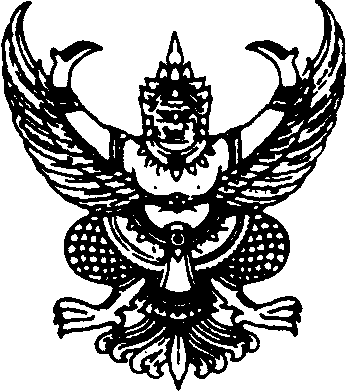 ส่วนราชการ                                                             โทร.                                      ที่  	วันที่           เรื่อง   ขอหนังสือรับรอง (ข้าราชการ)เรียน	ผู้อำนวยการกลุ่มงานบริหารงานบุคคล สำนักงานเลขาธิการด้วยข้าพเจ้า......................................................................................ข้าราชการพลเรือนสามัญปัจจุบันตำแหน่ง.......................................................................................ระดับ...................................................สังกัด(ตามคำสั่งรับโอน/สอบบรรจุ) กอง/ศูนย์/ ปปท.เขต….…………………………………………………………………….. ปัจจุบันปฏิบัติหน้าที่(ตามคำสั่งปฏิบัติหน้าที่) กอง/ศูนย์/ ปปท.เขต. ……………..….............................................. มีความประสงค์ขอให้กลุ่มงานบริหารงานบุคคลออก      หนังสือรับรองเงินเดือน      หนังสือรับรองการทำงาน ให้แก่ข้าพเจ้าเพื่อนำไปใช้ประโยชน์ในเรื่อง......................................................................................................... จำนวน..............ฉบับ เมื่อออกหนังสือรับรองฯ เรียบร้อยแล้วประสงค์       รับด้วยตนเอง       ส่งทาง EMS     วันบรรจุรับราชการครั้งแรก............................................สังกัดหน่วยงาน............................................................เงินเดือน  (เงินเดือนข้าราชการล่าสุด) อัตราเดือนละ.................................................................. บาทเงินประจำตำแหน่ง (ข้าราชการระดับตำแหน่งประเภทอำนวยการ หรือ ประเภทบริหาร)อัตราเดือนละ.......................................................บาทเงินตอบแทนนอกเหนือจากเงินเดือน (เช่น เงินค่าตอบแทน ประเภทวิชาการ ระดับชำนาญการพิเศษ)อัตราเดือนละ.......................................................บาทเงินเพิ่มสำหรับตำแหน่งที่มีเหตุพิเศษ(เช่น เงิน พ.ต.ก. , เงินเพิ่มพนักงาน ป.ป.ท. , เงินเพิ่มเจ้าหน้าที่ ป.ป.ท. , เงิน พ.ส.ร.)๔.๑ (ระบุ)........................................................................... อัตราเดือนละ.....................................บาท๔.๒ (ระบุ)........................................................................... อัตราเดือนละ.....................................บาท๔.๓ (ระบุ)........................................................................... อัตราเดือนละ.....................................บาท     ๕.  อื่นๆ (ระบุ)........................................................................... อัตราเดือนละ.....................................บาท          ทั้งนี้ข้าพเจ้าได้แนบเอกสารที่เกี่ยวข้อง (พร้อมรับรองสำเนาถูกต้อง) ดังนี้สำเนาบัตรประจำตัวประชาชน/หรือบัตรข้าราชการ        จำนวน  ๑  ฉบับสำเนาสลิปเงินเดือน (เดือนล่าสุด)                             จำนวน  ๑  ฉบับ อื่นๆ.........................................................................        จำนวน ...... ฉบับจึงเรียนมาเพื่อโปรดพิจารณาดำเนินการต่อไป				     (ลงชื่อ).....................................................(ผู้ยื่นคำขอ)					  (......................................................)	    					ตำแหน่ง...........................................................................	บันทึกข้อความ ส่วนราชการ                                                             โทร.                                      ที่  	วันที่           เรื่อง   ขอหนังสือรับรอง (ลูกจ้างชั่วคราว/พนักงานจ้างเหมาบริการ) เรียน	ผู้อำนวยการกลุ่มงานบริหารงานบุคคล สำนักงานเลขาธิการด้วยข้าพเจ้า...............................................................................................................................เคยเป็น(ลูกจ้างชั่วคราว/พนักงานจ้างเหมาบริการ)........................................................................................ตำแหน่ง.........................................................สังกัด กอง/ศูนย์/ปปท.เขต….……………………………….………………..เคยปัจจุบันปฏิบัติหน้าที่ ตั้งแต่วันที่..................เดือน......................................................พ.ศ. ....................   ถึง วันที่..................เดือน......................................................  พ.ศ. ..................   มีความประสงค์ขอให้กลุ่มงานบริหารงานบุคคลออก     หนังสือรับรองเงินเดือน      หนังสือรับรองการทำงาน  ให้แก่ข้าพเจ้าเพื่อไป            ใช้ประโยชน์ในเรื่อง.............................................................................................. จำนวน..............ฉบับ เมื่อออกหนังสือรับรองเรียบร้อยแล้วประสงค์รับด้วยตนเอง        หรือ ส่งทางEMS       (ระบุที่อยู่ผู้รับหนังสือรับรอง) ..........................................................................................................................................................................................................................................................................................................................................................................................................................................................................................................................................................................................................................................................................................................................................................................................           ทั้งนี้ข้าพเจ้าได้แนบเอกสารที่เกี่ยวข้อง (พร้อมรับรองสำเนาถูกต้อง) ดังนี้สำเนาบัตรประจำตัวประชาชน/หรือบัตรข้าราชการ        จำนวน  ๑  ฉบับสำเนาสลิปเงินเดือน (เดือนล่าสุด)                             จำนวน  ๑  ฉบับ อื่นๆ (สัญญาจ้าง)............................................................   จำนวน ...... ฉบับจึงเรียนมาเพื่อโปรดพิจารณาดำเนินการต่อไป				     (ลงชื่อ).....................................................(ผู้ยื่นคำขอ)					  (......................................................)	    					ตำแหน่ง...........................................................................	บันทึกข้อความส่วนราชการ                                                             โทร.                                      ที่  	วันที่           เรื่อง   ขอหนังสือรับรอง (พนักงานราชการ) เรียน	ผู้อำนวยการกลุ่มงานบริหารงานบุคคล สำนักงานเลขาธิการด้วยข้าพเจ้า...............................................................................................................................พนักงานราชการ ตำแหน่ง...................................................................................................................................สังกัด กอง/ศูนย์/ปปท.เขต….……………………………….………………..ปัจจุบันปฏิบัติหน้าที่..................................... ตั้งแต่วันที่......เดือน.........................พ.ศ. ..............ถึง วันที่..................เดือน..........................  พ.ศ. ..................   มีความประสงค์ขอให้กลุ่มงานบริหารงานบุคคลออก หนังสือรับรองเงินเดือน      หนังสือรับรองการทำงาน     ให้แก่ข้าพเจ้าเพื่อไปใช้ประโยชน์ในเรื่อง......................................................................................จำนวน.......ฉบับ เมื่อออกหนังสือรับรองเรียบร้อยแล้วประสงค์         รับด้วยตนเอง          ส่งทางไปรษณีย์ EMS       (ระบุที่อยู่ผู้รับหนังสือรับรอง) .........................................................................................................................................................................................................................................................................................................................................................................................................................................................................................................................................................................................................................................................................................................................................................................................          ทั้งนี้ข้าพเจ้าได้แนบเอกสารที่เกี่ยวข้อง (พร้อมรับรองสำเนาถูกต้อง) ดังนี้สำเนาบัตรประจำตัวประชาชน/หรือบัตรข้าราชการ        จำนวน  ๑  ฉบับสำเนาสลิปเงินเดือน (เดือนล่าสุด)                             จำนวน  ๑  ฉบับ อื่นๆ (สัญญาจ้าง)............................................................   จำนวน ...... ฉบับจึงเรียนมาเพื่อโปรดพิจารณาดำเนินการต่อไป				     (ลงชื่อ).....................................................(ผู้ยื่นคำขอ)					  (......................................................)	    					ตำแหน่ง...........................................................................